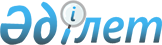 Об утверждении положения о государственном учреждении "Управление земельных отношений Восточно-Казахстанской области"
					
			Утративший силу
			
			
		
					Постановление Восточно-Казахстанского областного акимата от 6 июня 2022 года № 133. Отменен постановлением Восточно-Казахстанского областного акимата от 15 марта 2023 года № 53
      Сноска. Отменен постановлением Восточно-Казахстанского областного акимата от 15.03.2023 № 53.
      В соответствии с пунктом 2 статьи 27 Закона Республики Казахстан "О местном государственном управлении и самоуправлении в Республике Казахстан", подпунктом 7) статьи 17, статьей 164 Закона Республики Казахстан "О государственном имуществе", пунктом 2 статьи 40 Административного процедурно-процессуального кодекса Республики Казахстан Восточно-Казахстанский областной акимат ПОСТАНОВЛЯЕТ:
      1. Утвердить положение о государственном учреждении "Управление земельных отношений Восточно-Казахстанской области", согласно приложению, к настоящему постановлению.
      2. Отменить следующие постановления Восточно-Казахстанского областного акимата:
      1) "Об утверждении положения государственного учреждения "Управление земельных отношений Восточно-Казахстанской области" от 14 июля 2016 года № 214;
      2) "О внесении изменений и дополнений в постановление Восточно-Казахстанского областного акимата от 14 июля 2016 года № 214 "Об утверждении положения государственного учреждения "Управление земельных отношений Восточно-Казахстанской области" от 26 декабря 2018 года № 393.
      3. Управлению земельных отношений Восточно-Казахстанской области обеспечить:
      1) в течение двадцати календарных дней со дня подписания настоящего постановления направление его копии в электронном виде на казахском и русском языках в Республиканское государственное предприятие на праве хозяйственного ведения "Институт законодательства и правовой информации Республики Казахстан" для опубликования в Эталонном контрольном банке нормативных правовых актов Республики Казахстан;
      2) принятие иных мер, вытекающих из настоящего постановления.
      4. Контроль за исполнением настоящего постановления возложить на заместителя акима области Нурбаева Е.А. Положение о государственном учреждении "Управление земельных отношений Восточно-Казахстанской области" Глава 1. Общие положения
      1. Государственное учреждение "Управление земельных отношений Восточно-Казахстанской области" (далее - Управление) является государственным органом Республики Казахстан, уполномоченным Восточно-Казахстанским областным акиматом на осуществление функций местного государственного управления в сфере земельных отношений на территории Восточно-Казахстанской области.
      2. Управление осуществляет свою деятельность в соответствии с Конституцией и законами Республики Казахстан, актами Президента и Правительства Республики Казахстан, иными нормативными правовыми актами, а также настоящим Положением.
      3. Управление является юридическим лицом в организационно-правовой форме государственного учреждения, имеет печати с изображением Государственного Герба Республики Казахстан и штампы со своим наименованием на государственном языке, бланки установленного образца, счета в органах казначейства в соответствии с законодательством Республики Казахстан.
      4. Управление вступает в гражданско-правовые отношения от собственного имени.
      5. Управление имеет право выступать стороной гражданско-правовых отношений от имени государства, если оно уполномочено на это в соответствии с законодательством Республики Казахстан.
      6. Управление по вопросам своей компетенции в установленном законодательством порядке принимает решения, оформляемые приказами руководителя Управления и другими актами, предусмотренными законодательством Республики Казахстан.
      7. Структура и лимит штатной численности Управления утверждаются в соответствии с законодательством Республики Казахстан.
      8. Местонахождение Управления: Республика Казахстан, индекс 070019, Восточно-Казахстанская область, город Усть-Каменогорск, улица Карла Либкнехта, 19.
      9. Настоящее Положение является учредительным документом Управления.
      10. Финансирование деятельности Управления осуществляется из местного бюджета Восточно-Казахстанской области в соответствии с законодательством Республики Казахстан.
      11. Управлению запрещается вступать в договорные отношения с субъектами предпринимательства на предмет выполнения обязанностей, являющихся полномочиями Управления.
      Если Управлению законодательными актами предоставлено право осуществлять приносящую доходы деятельность, то полученные доходы направляются в государственный бюджет, если иное не установлено законодательством Республики Казахстан. Глава 2. Задачи и полномочия государственного органа
      12. Задачи:
      1) защита интересов государства в области земельных отношений на местном уровне;
      2) координация деятельности районных, городских (областного значения) исполнительных органов в части использования и охраны земельных ресурсов;
      3) создание условий для эффективного использования земель с целью экономического развития области.
      13. Полномочия:
      1) права:
      запрашивать и получать от государственных органов и организаций необходимые документы, информацию и материалы, для осуществления возложенных на него функций в объеме, предусмотренном действующим законодательством Республики Казахстан;
      привлекать в необходимых случаях научных работников и специалистов для участия в разработке приоритетов, концепций, нормативных материалов, целевых программ, аналитических обзоров и прогнозов;
      по решению местного исполнительного органа области осуществлять права владения и пользования государственным пакетом акций акционерных обществ и долями участия в товариществах с ограниченной ответственностью, находящихся в составе областного коммунального имущества;
      осуществлять иные права и обязанности в соответствии с действующим законодательством Республики Казахстан;
      2) обязанности:
      осуществлять функции в соответствии с действующим законодательством Республики Казахстан.
      14. Функции:
      1) подготовка предложений и проектов решений местного исполнительного органа области по предоставлению земельных участков для целей недропользования (для проведения работ по добыче; по совмещенной разведке и добыче; по строительству и (или) эксплуатации подземных сооружений, не связанных с разведкой и (или) добычей), строительства (реконструкции) магистральных трубопроводов, объектов переработки нефти и газа, объектов по использованию возобновляемых источников энергии, для промышленно-инновационных проектов субъектов промышленно-инновационной деятельности, реализации инвестиционных приоритетных проектов в соответствии с Предпринимательским кодексом Республики Казахстан, создания и расширения особо охраняемых природных территорий местного значения, а также по принудительному отчуждению земельных участков для государственных нужд при обнаружении и под разработку месторождений полезных ископаемых, для строительства (реконструкции) магистральных трубопроводов, создания и расширения особо охраняемых природных территорий местного значения;
      2) реализация государственной политики в области регулирования земельных отношений;
      3) подготовка предложений и проектов решений местного исполнительного органа области по предоставлению земельных участков государственным научно – исследовательским организациям и их опытным хозяйствам, а также государственным семеноводческим хозяйствам и племенным заводам;
      4) подготовка предложений по резервированию земель;
      5) определение делимости и неделимости земельных участков в пределах его компетенции;
      6) организация проведения землеустройства и утверждение землеустроительных проектов по формированию земельных участков;
      7) организация разработки проектов зонирования земель, проектов и схем по рациональному использованию земель области;
      8) организация проведения земельных торгов (конкурсов, аукционов) в пределах его компетенции;
      9) проведение экспертизы проектов и схем областного, городского, районного значения, затрагивающих вопросы использования и охраны земель;
      10) заключение договоров купли-продажи и договоров аренды земельного участка и временного безвозмездного землепользования в пределах его компетенции и осуществление контроля за исполнением условий заключенных договоров;
      11) составление баланса земель области на основании данных районов, городов областного значения;
      12) подготовка предложений по выдаче разрешений местным исполнительным органом области на использование земельных участков для проведения изыскательских работ в соответствии со статьей 71 Земельного кодекса Республики Казахстан;
      13) подготовка предложений по переводу сельскохозяйственных угодий из одного вида в другой;
      14) утверждение земельно-кадастрового плана;
      15) подготовка предложений и проектов решений местного исполнительного органа области по представлению на утверждение местному представительному органу области границ пригородных зон городов районного значения;
      16) подготовка предложений и проектов решений местного исполнительного органа области по предоставлению земельных участков под скотопрогонные трассы временного пользования межрайонного значения;
      17) подготовка предложений и проектов решений местного исполнительного органа области по предоставлению и изъятию, в том числе для государственных нужд, земельных участков из земель всех категорий в случаях, связанных с созданием и расширением особо охраняемых природных территорий местного значения, за исключением случаев, предусмотренных подпунктом 3) статьи 13 Земельного кодекса Республики Казахстан;
      18) подготовка предложений по регулированию земельных отношений в части предоставления земель, находящихся на территории одного района, города областного значения, в долгосрочное пользование другому району, городу областного значения;
      19) подготовка предложений и проектов решений местного исполнительного органа области по предоставлению и изъятию, в том числе для государственных нужд, земельных участков в случаях, предусмотренных статьей 90 Земельного Кодекса Республики Казахстан, за исключением земель лесного фонда;
      20) подготовка предложений и проектов решений местного исполнительного органа области по установлению публичных сервитутов в соответствии со статьей 69 Земельного кодекса Республики Казахстан;
      21) подготовка предложений и проектов решений местного исполнительного органа области по представлению на согласование в центральный уполномоченный орган предложений по вопросам предоставления земельных участков сельскохозяйственного назначения иностранцам, лицам без гражданства и иностранным юридическим лицам;
      22) подготовка предложений и проектов решений местных представительного и исполнительного органов области по установлению базовых ставок платы за земельные участки при их предоставлении в частную собственность в областных центрах, городах областного и районного значения, поселках и сельских населенных пунктах;
      23) подготовка предложений и проектов решений местных представительного и исполнительного органов области по установлению и изменению границ (черты) городов областного значения по согласованию с Правительством Республики Казахстан;
      24) подготовка предложений и проектов решений местных представительного и исполнительного органов области по установлению и изменению границ (черты) городов районного значения;
      25) подготовка предложений и проектов решений местного исполнительного органа области по формированию состава земельной комиссии, разработка положения о ней и направление на утверждение в соответствующий местный представительный орган;
      26) подготовка материалов по представлению на согласование в государственные органы, указанные в части второй пункта 1 статьи 120 Земельного кодекса Республики Казахстан, по вопросам предоставления и изъятия земельных участков для нужд обороны и национальной безопасности;
      27) подготовка предложений и проектов решений местного исполнительного органа области по предоставлению и изъятию земельных участков для нужд обороны и национальной безопасности;
      28) подготовка проектов совместных предложений представительного и исполнительного органов области по установлению предельных (максимальных) размеров земельных участков сельскохозяйственного назначения по видам сельскохозяйственных угодий в пределах области, внесение их на утверждение в Правительство Республики Казахстан;
      29) подготовка проектов совместных решений областных представительного и исполнительного органов по устанавлению минимальных размеров земельных участков сельскохозяйственного назначения в зависимости от местных условий и особенностей использования указанных земель, предоставляемых в собственность или землепользование;
      30) осуществление в интересах местного государственного управления иных полномочий, возлагаемых на местные исполнительные органы законодательством Республики Казахстан. Глава 3. Статус, полномочия первого руководителя государственного органа
      15. Руководство Управлением осуществляется первым руководителем, который несет персональную ответственность за выполнение возложенных на Управление задач и осуществление им своих полномочий.
      16. Первый руководитель Управления назначается на должность и освобождается от должности акимом Восточно-Казахстанской области в соответствии с законодательством Республики Казахстан.
      17. Первый руководитель Управления имеет заместителя, который назначается на должности и освобождаются от должностей в соответствии с законодательством Республики Казахстан.
      18. Полномочия первого руководителя Управления:
      1) в соответствии с законодательством назначает на должности и освобождает от должностей работников Управления;
      2) в установленном законодательством порядке поощряет и налагает дисциплинарные взыскания на работников Управления;
      3) подписывает акты Управления;
      4) утверждает положения о структурных подразделениях Управления, должностные инструкции работников Управления;
      5) представляет Управление в государственных органах и иных организациях, выдает доверенности на представление интересов Управления в судебных, правоохранительных и иных государственных органах;
      6) принимает необходимые меры по противодействию коррупции и несет за это персональную ответственность;
      7) обеспечивает равный доступ мужчин и женщин к государственной службе в соответствии с их опытом, способностями и профессиональной подготовкой;
      8) осуществляет иные полномочия в соответствии с законодательством Республики Казахстан.
      Исполнение полномочий первого руководителя Управления в период его отсутствия осуществляется лицом, его замещающим в соответствии с действующим законодательством.
      19. Первый руководитель определяет полномочия своего заместителя в соответствии с действующим законодательством. Глава 4. Имущество государственного органа
      20. Управление может иметь на праве оперативного управления обособленное имущество в случаях, предусмотренных законодательством.
      Имущество Управления формируется за счет имущества, переданного ему собственником, а также имущества (включая денежные доходы), приобретенного в результате собственной деятельности и иных источников, не запрещенных законодательством Республики Казахстан.
      21. Имущество, закрепленное за Управлением, относится к коммунальной собственности Восточно-Казахстанской области.
      22. Управление не вправе самостоятельно отчуждать или иным способом распоряжаться закрепленным за ним имуществом и имуществом, приобретенным за счет средств, выданных ему по плану финансирования, если иное не установлено законодательством. Глава 5. Реорганизация и упразднение государственного органа
      23. Реорганизация и упразднение Управления осуществляется в соответствии с законодательством Республики Казахстан.
					© 2012. РГП на ПХВ «Институт законодательства и правовой информации Республики Казахстан» Министерства юстиции Республики Казахстан
				
      Аким Восточно-Казахстанской области 

Д. Ахметов
Утверждено  постановлением 
Восточно-Казахстанского 
областного акимата 
от "6" июня 2022 года № 133